Sayı	: 59189583-155.03			 		…/03/2017Konu	: Nitratlı GübrelerVALİLİK GENEL EMRİ ( 2017 / 1 )Madde 1- Amaç ve Kapsam: Bu emrin amacı yurt içinde pazarlanmak üzere yerli üretimle veya ithalat yolu ile sağlanan Kalsiyum Amonyum Nitrat (CAN%26) ve Kalsiyum Amonyum Nitrat (CAN%21) gübrelerinin yurt içinde satışı nakli ve stok bildirimleri ile ilgili usul ve esasları belirlemektir. Madde 2- Yasal Dayanak:5442 sayılı İl İdaresi Kanununun 11 inci maddesi, 29.03.2014 tarih ve 28956 sayılı Resmi Gazetede yayımlanan Gübrelerin Piyasa Gözetimi ve Denetimi Dair Yönetmelik ile, 10 Ekim 2015 tarih ve 29498 sayılı Resmi Gazetede Yayımlanarak yürürlüğe giren Nitrat Azotu İçeren Kimyevi Gübrelerin Satışı, Nakli ve Stok Bildiriminin Kontrolüne Dair Tebliğ (Tebliğ No:2015/42).Madde 3- Kaymakamlıkların Sorumlulukları: Valilik Emri kapsamında uygulama ile gerekli koordinasyonun ve bilgilendirmenin sağlanması, Kalsiyum Amonyum Nitrat (CAN%26 veya CAN %21 ) gübrelerin mülki sınarlar içinde taşıma, dağıtım, kullanım ve satış işlemleri ile ilgili gerekirse ek tedbirlerin alınması.Madde 4- İl Jandarma Komutanlığının Sorumlulukları:  Rutin yol kontrollerinde, üretici ve ithalatçı firmalar tarafından yapılan gübre sevkiyatlarında sevk edilen gübreye ait fatura ile birlikte “Yol Kontrol Belgesi” ve “Sevkiyat Belgesinin” kontrolünün yapılması, Dağıtıcı/bayi tarafından çiftçiye satılan gübreler için e-reçete ile birlikte “Çiftçi Yol Kontrol Belgesi’nin” olup olmadığının kontrol edilmesi, Gelen ihbar, şikâyet ve şüphe uyandıran hallerde duruma müdahale edilmesi.Madde 5- İl Emniyet Müdürlüğünün Sorumlulukları: Rutin yol kontrollerinde, üretici ve ithalatçı firmalar tarafından yapılan gübre sevkiyatlarında sevk edilen gübreye ait fatura ile birlikte “Yol Kontrol Belgesi” ve “Sevkiyat Belgesinin” kontrolünün yapılması,  Dağıtıcı/bayi tarafından çiftçiye satılan gübreler için e-reçete ile birlikte “Çiftçi Yol Kontrol Belgesi’nin” olup olmadığını kontrol edilmesi, Gelen ihbar, şikâyet ve şüphe uyandıran hallerde duruma müdahale edilmesi.Madde 6- Ziraat Odası Başkanlıklarının Sorumlulukları: Valilik Genel Emri’ nin Üyelerine duyurulması,  İlçe Müdürlükleriyle koordineli olarak çalışarak, “Nitratlı Gübre Uygulama Nezaret Ekibine”  personel görevlendirerek bu gübrelerin tarlaya uygulamasına eşlik edilmesi.Madde 7- Tarım Kredi Kooperatiflerinin Sorumlulukları: Nitrat azotu içeren gübrelerin,  e-reçetesiz, açıkta ve kilo ile satılmaması, Çiftçinin sahip olduğu e-reçeteye göre “Çiftçi Yol Kontrol Belgesinin” düzenlenerek Kalsiyum Amonyum Nitrat (CAN%26 ve CAN%21) gübrelerin satışının ve naklinin yapılması, Kooperatif tarafından satılan gübrenin tarlaya uygulama esnasında çiftçi yada temsilcisine nezaret edilmesi.Madde 8- Muhtar ve Azaların Sorumlulukları:  Valilik Genel Emri’ nin ilan edilmesi,  Gübrenin tarlaya uygulama esnasında çiftçi ya da temsilcisine nezaret edilmesi, Tarlaya uygulama yapıldıktan sonra e-reçetenin arka yüzüne uygulama tarihinin ve gübre bilgilerinin yazılıp imzalanarak ilçe Müdürlüğüne teslim edilmesi.Madde 9- Nitratlı Gübre Uygulama Nezaret Ekibinin Sorumlulukları: Nezaret ekibi; İlçe Gıda Tarım ve Hayvancılık Müdürlüğü Personeli, Ziraat odası çalışanları, Tarım Kredi kooperatif personeli, mahalle muhtarları ve azalarının her birini ifade eder. Nitratlı gübrelerin tarlaya uygulama konusunda çiftçilerin bilgilendirilmesi, Gübrenin tarlaya uygulama esnasında çiftçi ya da temsilcisine nezaret edilmesi, Tarlaya uygulama yapıldıktan sonra e-reçetenin arka yüzüne uygulama gübre bilgilerinin ve tarihinin yazılıp imzalanarak İlçe Müdürlüğü’ne teslim edilmesi.Madde 10- Dağıtıcı/Bayi Sorumlulukları:  Nitrat azotu içeren gübrelerin açıkta, kilo ile ve e-reçetesiz satışının yapılmaması, Çiftçiye verilen e-reçete kimin adına düzenlenmiş ise dağıtıcı/bayinin e-reçetedeki kimlik bilgilerinin kontrol edilerek gübre satışının e-reçete sahibine yapılması,  Kalsiyum Amonyum Nitrat (CAN%26 ve CAN%21) gübrelerinin satışının “Gübre Dağıtıcılık Belgesinde” belirtilen adres ve deposundan başka bir yerde yapılmaması, Dağıtıcı/bayi e-reçete’ nin bir kopyasının bağlı olduğu ilçe Müdürlüğüne haftalık olarak bildirilmesi, Dağıtıcı/bayilere ait gübre satış yerlerine kamera sisteminin kurulması.Madde 11- Çiftçilerin Sorumlulukları: Bayiden almış oldukları nitratlı gübrenin muhafazası ve emniyetinin sağlanıp, amaç dışı kullanılmaması, Almış olduğu nitratlı gübreyi görevlilerin nezaretinde tarlaya atması ve İlçe Gıda Tarım ve Hayvancılık Müdürlüğü tarafından hazırlanan uygulama takvimine riayet edilmesi.Madde 12- Genel Hükümler ve Yaptırımlar:a) 	 Bu Valilik Emrine aykırı hareket ederek halkın can ve mal güvenliğini tehlikeye sokanlar hakkında genel hükümlere ve 5237 sayılı Türk Ceza kanununun 174 üncü maddesine işlem yapılmak üzere Cumhuriyet Savcılıklarına suç duyurusunda bulunulur.b)  	 Bu maddenin (a) fıkrasında belirtilen hususlar hariç olmak üzere bu Valilik Emrinin                  uymayanlar hakkında 5442 sayılı İl İdaresi Kanunun 66 ncı maddesi uyarınca işlem yapılır.Madde 13- Yürürlük: Bu Valilik Emri yayımı tarihinde yürürlüğe girer.  	 Gereğini rica ederim.                                                                                                                       Ercan TOPACA                                                                                                                                 Vali DAĞITIM: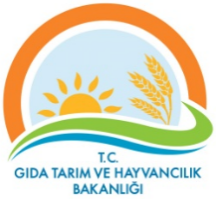 T.C.ANKARA VALİLİĞİİl Gıda, Tarım ve Hayvancılık Müdürlüğü1)İl Emniyet Müdürlüğü2)İl Jandarma Komutanlığı3)İlçe Kaymakamlıkları